Филиал МАОУ Маслянская СОШ «Рождественская НОШ»РАССМОТРЕНО                                                                                        Утвержденона заседании   МО                                                                               Заведующая филиалом:  Протокол №      от          2017г                                                                      __   Е.А.Матявина   Руководитель МО                                                                         ____________( Жетыбаева С.Б.)Программа «Преемственностьдошкольной и начальной ступеней образования»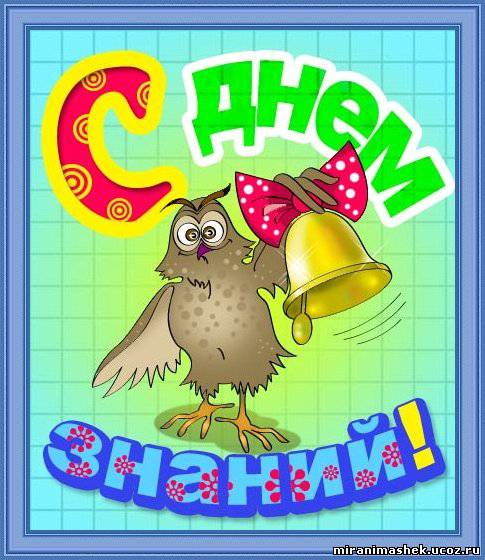                                                                                                        СОСТАВИЛИ программу:Матявина Елена Александровна учитель начальных классовI квалификационной категории                                                                              Филиал МАОУ Маслянская СОШ«Рождественская НОШ» Васильева Вера Анатольевнастарший воспитательпервой квалификационной категорииРождественского детского сада «Улыбка» ОДО МОАУ Маслянская СОШ2017-2018 гОбоснование программы«Школьное обучение никогда не начинается с пустого места, а всегда опирается  на    определенную   стадию развития,  проделанную   ребенком».                                                                Л.С. ВыготскийНа базе  Рождественской НОШ филиала  МАОУ Маслянская  СОШ   функционирует ОДО «Улыбка» с численностью воспитанников 23  человека  в разновозрастной группе. Преемственность выступает одной из главных задач дошкольной и начальной ступеней образования, как необходимое условие адаптации первоклассников к новому виду учебной деятельности.Школа и детский сад – два смежных звена в системе образования. Неподготовленность ребёнка влечёт за  собой негативные последствия: в классе он испытывает дискомфорт, так как здесь меняется его социальная позиция, ребенок включается в особый режим. Поэтому в учебно-воспитательной работе школы и любого дошкольного отделения, обеспечивающего необходимую подготовку детей к обучению в школе, должна существовать преемственность. Сегодня понятие преемственности практикуется широко - как непрерывный процесс воспитания и обучения ребенка, имеющий общие и специфические цели для каждого возрастного периода. При этом дошкольное отделение обеспечивает базисное развитие способностей ребенка в рамках ФГОС, а начальная школа, используя опыт детского сада, способствует его дальнейшему личностному становлению в рамках ФГОС НОО.Таким образом, преемственность обеспечивает постепенное развитие и углубление знаний, усложнение требований к умственной деятельности, формирование личного и общественного поведения. Установление преемственности между дошкольными отделениями и начальной школой способствует сближению условий воспитания и обучения детей дошкольного и младшего школьного возраста. Целенаправленное взаимодействие ОДО и начальной школы Рождественской НОШ  возможно только при разработке и реализации программы преемственности. Благодаря этому, переход к новым условиям школьного обучения осуществляется с наименьшими для детей психологическими трудностями.Преемственность с позиции школы – это опора на знания, навыки и умения, которые имеются у ребенка. Уже пройденное осмысливается на более высоком уровне. Организация работы в школе должна происходить с учетом дошкольного понятийного и операционного уровня развития ребенка.Преемственность с точки зрения дошкольного образования – это ориентация на требования школы, формирование тех знаний, умений и навыков, которые необходимы для дальнейшего обучения в школе.Программа преемственности основывается на следующих теоретико-методологических положениях:1) фундаментальных исследованиях отечественной научной психолого-педагогической школы о закономерностях развития ребенка дошкольного возраста;2) научных исследований, практических разработок и методических рекомендаций, содержащихся в трудах ведущих специалистов в области современного дошкольного и начального образования;3) действующего законодательства, иных нормативных правовых актов, регулирующих деятельность системы дошкольного и начального образования.Основные содержательные линии непрерывного образования детей от 5 до 7 лет в рамках программы преемственности:1. Психологические новообразования данного периода: рефлексия как осознание себя и своей деятельности; произвольность; воображение; познавательная активность; понимание и оперирование знаково - символическими системами (в частности, моделирование, графическая деятельность, понимание графического языка). 2. Социальное развитие: осознание социальных прав и обязанностей; взаимодействие с окружающим миром. 3. Развитие деятельности: овладение деятельностью, прежде всего ведущей; формирование творческого характера деятельности. 4. Готовность к дальнейшему образованию, изучению учебных предметов: языковое развитие как предпосылка изучения предмета «Русский язык», математическое развитие как предпосылка изучения предмета «Математика», художественно - эстетическое развитие как предпосылка изучения предметов данного цикла  и т. д. Цель программы: обеспечение преемственности и непрерывности в организации образовательной, воспитательной, учебно-методической работы между дошкольным и начальным звеном образования в условиях функционирования Рождественская НОШ филиал МАОУ Маслянская СОШ.     Задачи программы: 1.   Создание на территории школы  единого воспитательного пространства, наиболее благоприятных условий для развития личности ребенка, обеспечение единства требований, условий, подходов, линий для оказания оптимальной педагогической помощи в становлении духовного опыта ребенка в соответствии с новыми федеральными государственными стандартами (ФГОС).2. Согласовать цели и задачи дошкольного и школьного начального образования в условиях образовательного процесса Рождественская НОШ филиал МАОУ Маслянская СОШ.    3.Создать психолого-педагогические условия, обеспечивающие сохранность и укрепление здоровья, непрерывность психофизического развития дошкольника и младшего школьника. 4.Обеспечить условия, способствующие плавному переходу детей от игровой к учебной деятельности. 5.Способствовать реализации преемственности учебных планов и программ дошкольного и школьного начального образования в рамках ФГОС и ФГОС НОО.6. Создать единую стратегию в работе с родителями.   7.  Обеспечить профессиональный рост педагогов и воспитателей.Принципы построения программы Принцип интеграции содержания дошкольного и начального школьного образования.Принцип гуманизации, означающий личностно-ориентированных подход к детям дошкольного и младшего школьного возраста на основе передовых идей психолого-педагогической науки.Принцип системности, означающий проектирование непрерывного процесса по реализации программы.Принцип учёта возрастных и индивидуальных особенностей детей дошкольного и младшего школьного  возраста, основанного на специфике этапов развития и личностных характеристик воспитанников. Принцип преемственности дошкольной ступени образования и начальной школы, позволяющий дошкольникам безболезненно переходить от одной возрастной ступени к другой, способствовать переходу от игры, как ведущей деятельности дошкольника, к учебной деятельности. Содержательные компоненты преемственности 	Эмоциональный - учет специфики эмоциональной сферы личности ребенка дошкольного возраста, обеспечение благоприятной атмосфере, способствовать эмоциональной комфортности как дошкольника, так и школьника в процессе обучения.  Приоритет положительных эмоций, построение процесса обучения на основе гуманистической педагогики.    	 Деятельностный - обеспечение связей ведущих деятельностей смежных периодов, опора на актуальные для данного периода деятельности компоненты, создания условий для формирования предпосылок ведущей деятельности следующего возрастного периода.  Содержательный -  правильное соотношение между непосредственной образовательной деятельностью по усвоению содержания обучения и воспитательской деятельности, а так же рассмотрение перспектив развития и изменения обучения и воспитания от дошкольного детства к начальной школе.  	Коммуникативный - учет особенностей общения детей старшего дошкольного и младшего школьного возраста, обеспечение непосредственного и контактного общения, с целью создания условий для социализации. Педагогический - постановка в центр воспитательно - образовательного процесса ребенка, прослеживание связей между ним и окружающим миром (ребенок и предметный мир, природа и ребенок, ребенок и другие люди и т. д.), индивидуальный характер его обучения и воспитания. Организационно-методическое обеспечение включает: Установление делового сотрудничества между воспитателями  и учителями начальных классов.Взаимное ознакомление учителей и воспитателей с задачами образовательно-    воспитательной работы в начальной школе.Совместные педагогические советы по вопросам преемственности. Совместные заседания МО по вопросам эффективности работы учителей и воспитателей  подготовительных групп по подготовке детей к обучению в школе. Семинары-практикумы. Взаимопосещения занятий в дошкольных отделениях и уроков в начальной школе (с последующим обсуждением). . Изучение опыта использования инновационных форм, методов и приёмов работы в практике учителей и воспитателей. Разработку и создание единой системы диагностических методик “предшкольного” образования. Данное направление имеет несколько аспектов:Информационно – просветительский: предполагает взаимное ознакомление учителей и воспитателей с задачами образовательно–воспитательной работы. Изучение программы старших и подготовительных групп и первого класса. Участие в совместных педсоветах, в семинарах, практикумах по обсуждению «стыковки программ ФГОС и ФГОС НОО».Методический: предполагает взаимное ознакомление, но уже с методами и формами осуществления учебно-воспитательной работы (взаимное посещение педагогами уроков в школе и непосредственной образовательной деятельности детей в дошкольных отделениях с последующем обсуждением). Практический: выражается  с одной стороны в предварительном знакомстве учителей со своими будущими учениками, а с другой стороны - в курировании воспитателей своих бывших воспитанников в процессе обучения в начальных классах.Формы осуществления преемственностиРабота с детьми:экскурсии в школу;посещение школьного музея;знакомство и взаимодействие дошкольников с учителями и учениками начальной школы;участие в совместной образовательной деятельности, игровых программах;выставки рисунков и поделок;встречи и беседы с бывшими воспитанниками детского сада;совместные праздники и спортивные соревнования дошкольников и первоклассников;участие в театрализованной деятельности;Работа с педагогами:совместные педагогические советы (ДОУ и школа);семинары, мастер- классы;круглые столы педагогов ДОУ и учителей школы;проведение диагностики по определению готовности детей к школе;открытые показы образовательной деятельности в ДОУ и открытых уроков в школе;педагогические и психологические наблюдения.Работа с родителями:совместные родительские собрания с педагогами ДОУ и учителями школы;консультации с педагогами ДОУ и школы; встречи родителей с будущими учителями;дни открытых дверей;анкетирование, тестирование родителей;образовательно - игровые тренинги и практикумы для родителейзаседания родительских клубовРабота с детьми включает: Организацию адаптационных занятий с  воспитанниками дошкольных отделений.Совместную работу педагогов   по отслеживанию развития детей, определению “школьной зрелости”. Проведение промежуточной и итоговой диагностики  воспитанников дошкольных отделений, направленных на изучение готовности к школьному обучению в начальных классах.Совместное проведение праздников, спортивных мероприятий. Система взаимодействия воспитателей, педагогов и родителей включает: Совместное проведение родительских собраний. Проведение Дней открытых дверей. Посещение уроков и адаптационных занятий родителями. Открытые занятия. Консультации воспитателей, учителей начальных классовОрганизация экскурсий по школе. Привлечение родителей к организации детских праздников, спортивных соревнований. Данное направление осуществляется через разнообразные формы работы с родителями: 1. Консультации родителей воспитателями, педагогами, психологами, учителями «Как подготовить ребенка к школе» (о значении УУД для обучения в школе), «Как оценить готовность к обучению будущих первоклассников».2. Лекторий в рамках «Школы будущего первоклассника».3. Родительские собрания: «Задачи детского сада и семьи в подготовке детей к школе»; «Итоги усвоения программы детьми подготовительной к школе группы» . Портрет выпускникаОжидаемые результатыОбеспечение успешности ребенка на начальных этапах обученияСнижение процента первоклассников с высоким уровнем дезадаптации к школьному обучениюПоложительная динамика освоения основных общеобразовательных программ каждым ребенкомОбщая положительная динамика психического и физического здоровья детейМотивационная готовность детей к обучению в школеСоздание системы преемственности ДОУ и школы как необходимое условие непрерывного образованияНа основе выделенных направлений в программе составлен совместный план работы ОДО «Улыбка»  и  начальных классов  Филиала МАОУ Маслянская СОШ «Рождественская НОШ» по реализации  преемственности в 2017 – 2018 учебном году.Совместный план работы ОДО «Улыбка» и начальных классов Рождественская НОШ филиал МАОУ Маслянская СОШ   по реализации  преемственности  в рамках ФГОС и ФГОС НООВыпускник ДОУВыпускник начальной школыФизически развитый, овладевший основными культурно – гигиени-ческими навыками.Любознательный, активныйЭмоционально отзывчивыйОвладевший средствами общения и способами взаимодействия со взрослыми и сверстникамиСпособный управлять своим поведением, планировать свои действия соблюдать нормы и правила поведенияИмеющий первичные представления о семье, себе, обществе и государстве, мире, природеОвладевший универсальными предпосылками учебной деятельности – умение работать по правилу и образцу, слушать взрослого и выполнять его инструкцииСпособный решать интеллектуальные и личностные задачи (проблемы), адекватно возрастуОвладевший необходимыми умениями и навыкамиВыполняющий правила поведения здорового и безопасного образа жизниЛюбознательный, активно познающий мирДоброжелательный, умеющий слушать и слышать собеседника, обосновывать свою позицию, высказывать свое мнениеГотовый самостоятельно действовать и отвечать за свои поступкиУважающий и принимающий ценности семьи и обществаЛюбящий свой народ, свой край, свою РодинуВладеющий основами умения учиться, способный к организации собственной деятельностиМетапредметные результатыПредметные результаты№ п/пМероприятияЦель мероприятияСрокиОтветственные1.Встреча учителя выпускного 4 класса с воспитателями подготовительной к школе группы и ГКП1. Скорректировать план совместной работы начальной школы и подготовительных групп2. Выявить возможность и место участия выпускников подготовительной группы в празднике “1 сентября – День Знаний”.августРуководитель МО,  учитель начальных классов и воспитатели 2.Диагностика, определяющая готовность детей к обучению в школе «Адаптация первоклассников», совместное заседание МО с воспитателем подготовительной  группыПроанализировать уровни сформированности интегративных качеств первоклассников и готовности к обучению в школе, согласно требований ФГОС и ФГОС НООСентябрьУчителя начальных классов и воспитатели3.Праздник “1 сентября – День Знаний”.Создать для будущего выпускника дошкольного учреждения  условия для повышения учебной мотивации. 2. Создать для учащихся 1-х классов условия возникновения гордости быть учеником.СентябрьУчителя начальных классов и воспитатели ДОУ4.Взаимопосещение воспитателем  подготовительной группы уроков в 1-м классе начальной школы и учителем выпускного   4 класса непосредственной образовательной деятельности в подготовительных  группахПознакомить воспитателей дошкольных отделений с методами и приёмами, применяемыми на различных уроках учителем начальной школы. Познакомить учителей с методами и приёмами, применяемыми в организации непосредственной образовательной деятельности с детьмиВыявление и обсуждение возможных ошибок при обучении и воспитании первоклассников. В течение годаРуководитель МО, учителя начальных классов и воспитатели5Выставка продуктивной деятельности «Осенняя фантазия»Совместное творчество учащихся начальных классов и детей - дошкольниковОктябрьУчителя начальных классов и воспитатели дошкольных групп6Мастер – класс для учителей: «Всестороннее развитие ребёнка в игровой деятельности»Защита творческих тем по воспитанию детей воспитателями дошкольных группНоябрьВоспитатели 7.Совместное заседание МООбщие понимания и требования готовности ребенка к школе1.Совместно выработать с воспитателями  дошкольных отделений   и учителями школы общее понимание  готовности ребенка к школе.2. Обоюдное решение вопросов преемственности дошкольного и начального обучения.НоябрьУчителя начальных классов и воспитатели 8.Изучение воспитателями подготовительных групп программ 1-го класса начальной  школы.Показать особенности программ в начальной школе. Повысить уровень подготовки воспитанников к обучению в школеСентябрь - апрельУчителя начальных классов и воспитатели 9.Праздник “Мы теперь – ученики”.Выявить возможность и место участия выпускников подготовительных групп в празднике “Мы теперь – ученики”. Создание благоприятных условий для будущих выпускников дошкольных отделений условий для формирования мотивации к школьному обучению.Создание благоприятных условий  для учащихся 1-го класса для формирования мотива « гордость быть учеником».Конец октябряУчителя начальных классов10.Работа «Школы будущего первоклассника» (проведение адаптационных занятий с воспитанниками дошкольных отделений)1.Создание условий для личностного развития ребенка. 2. Обеспечение успешной адаптации к обучению в школе, желания учиться и развиватьсяОктябрь - апрельУчителя начальных классов и воспитатели 11.Акция «Новогодний праздник в школе» для воспитанников дошкольных  отделенийСоздание условий для дружеской теплой атмосферы при проведении праздников, развлечений, досугов, выставокКонец декабряУчителя начальных классов и воспитатели 12.Проведение совместного МО для обсуждения преемственности в речевом развитии детей дошкольного и младшего школьного возрастаВыявить особенности программ по речевому развитию Подготовить к школе воспитанников дошкольных  отделений  согласно требованиям ФГОС и ФГОС НОО.ЯнварьУчителя начальных классов и воспитатели 13Посещение мероприятий в дошкольных  отделениях  «Ловкие, сильные, быстрые», посвящённому Дню защитника ОтечестваПривлечение учащихся начальных классов к проведению праздникаФевральУчителя начальных классов и воспитатели дошкольных отделений14Месячник знакомства дошкольников с обучением в школе«Я хочу учиться в школе!»Апрель15«Прощание с детским садом»МайВоспитатели ДОУРабота с родителямиРабота с родителямиРабота с родителямиРабота с родителямиРабота с родителями1Круглый стол «Ребёнок на пороге школы. Что это значит?»- Родительское собрание для будущих первоклассников- Анкетирование родителей «Ваш ребёнок скоро станет школьником»Познакомить родителей с требованиями предъявляемыми ОУ к первокласснику.январьУчитель начальных классов и воспитатель ДОУ2Консультации по итогам диагностики к школьному обучению.Познакомить родителей с итогами диагностики, выработать рекомендации для родителей.(октябрь, апрель)Воспитатели ДОУ3Родительское собрание в детском саду с приглашением учителей начальных классов.Родительские собрания «Задачи детского сада и семьи в подготовке детей к школе»; «Итоги усвоения программы детьми подготовительной к школе группы»Познакомить с задачами детского сада и семьи в подготовке детей к школе.майСтарший воспитатель ДОУ, заведующий филиалом.